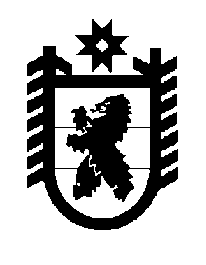 Российская Федерация Республика Карелия    ПРАВИТЕЛЬСТВО РЕСПУБЛИКИ КАРЕЛИЯРАСПОРЯЖЕНИЕот  26 июня 2017 года № 356р-Пг. Петрозаводск Внести в распоряжение Правительства Республики Карелия от 15 июля 2014 года № 443р-П (Собрание законодательства Республики Карелия, 2014, № 7, ст. 1341; № 11, ст. 2083; 2016, № 3, ст. 555) следующие изменения:дополнить пунктом 2.2 следующего содержания:«2.2. Органам исполнительной власти Республики Карелия – ответственным исполнителям подготовить раздел плана мероприятий («дорожной карты») по достижению показателей, содержащихся в Указах,  по соответствующему показателю (далее – «дорожная карта») и представить в Администрацию Главы Республики Карелия в срок до 7 июля 2017 года.Администрации Главы Республики Карелия обеспечить свод информации и подготовить проект «дорожной карты».»;в приложении 1:в графе 3 пункта 1.1 слова «Министерство экономического развития Республики Карелия» заменить словами «Министерство экономического развития и промышленности Республики Карелия»; в графе 3 пункта 1.2 слова «Министерство экономического развития Республики Карелия» заменить словами «Министерство экономического развития и промышленности Республики Карелия»;в пункте 1.3:в графе 3  слова «Министерство экономического развития Республики Карелия» заменить словами «Министерство экономического развития и промышленности Республики Карелия»;в графе 4 слова «Министерство здравоохранения и социального развития Республики Карелия» заменить словами «Министерство здравоохранения Республики Карелия»;в графе 3 пункта 1.4 слова «Министерство экономического развития Республики Карелия» заменить словами «Министерство экономического развития и промышленности Республики Карелия»; в пункте 2.1:в графе 3 слова «Министерство экономического развития Республики Карелия» заменить словами «Министерство экономического развития и промышленности Республики Карелия»;в графе 4 слова «Министерство труда и занятости Республики Карелия» заменить словами «Министерство социальной защиты, труда и занятости Республики Карелия»; в графе 4 пункта 2.5 слова «Министерство здравоохранения и социального развития Республики Карелия» заменить словами «Министерство здравоохранения Республики Карелия»;в графе 3 пункта 2.7 слова «Министерство здравоохранения и социального развития Республики Карелия» заменить словами «Министерство здравоохранения Республики Карелия»;в пункте 2.8:в графе 3 слова «Министерство труда и занятости Республики Карелия» заменить словами «Министерство социальной защиты, труда и занятости Республики Карелия»;в графе 4 слова «Министерство здравоохранения и социального развития Республики Карелия», «Министерство экономического развития Республики Карелия», «Государственный комитет Республики Карелия по транспорту» заменить соответственно словами «Министерство здравоохранения Республики Карелия», «Министерство экономического развития и промышленности Республики Карелия», «Государственный комитет Республики Карелия по дорожному хозяйству,  транспорту и связи»; в графе 3 пункта 2.9 слова «Министерство здравоохранения и социального развития Республики Карелия» заменить словами «Министерство социальной защиты, труда и занятости Республики Карелия»;в графе 3 пункта 2.10 слова «Министерство здравоохранения и социального развития Республики Карелия» заменить словами «Министерство здравоохранения Республики Карелия»;в графе 3 пункта 2.11 слова «Министерство здравоохранения и социального развития Республики Карелия» заменить словами «Министерство здравоохранения Республики Карелия»;в графе 3 пункта 2.12 слова «Министерство труда и занятости Республики Карелия» заменить словами «Министерство социальной защиты, труда и занятости Республики Карелия»; в графе 4 пункта 2.14 слова «Министерство Республики Карелия по вопросам национальной политики, связям с общественными, религиозными объединениями и средствами массовой информации» заменить словами «Министерство Республики Карелия по вопросам национальной политики, связям с общественными и религиозными объединениями»;в графе 3 пункта 3.1 слова «Министерство здравоохранения и социального развития Республики Карелия» заменить словами «Министерство здравоохранения Республики Карелия»;в графе 3 пункта 3.2 слова «Министерство здравоохранения и социального развития Республики Карелия» заменить словами «Министерство здравоохранения Республики Карелия»;в графе 3 пункта 3.3 слова «Министерство здравоохранения и социального развития Республики Карелия» заменить словами «Министерство здравоохранения Республики Карелия»;в пункте 3.4:в графе 3 слова «Государственный комитет Республики Карелия по транспорту» заменить словами «Государственный комитет Республики Карелия по дорожному хозяйству,  транспорту и связи»;в графе 4 слова «Министерство здравоохранения и социального развития Республики Карелия» заменить словами «Министерство здравоохранения Республики Карелия»;в графе 3 пункта 3.5 слова «Министерство здравоохранения и социального развития Республики Карелия» заменить словами «Министерство здравоохранения Республики Карелия»;в графе 4 пункта 4.2 слова «Министерство труда и занятости Республики Карелия», «Министерство экономического развития Республики Карелия» заменить соответственно словами «Министерство социальной защиты, труда и занятости Республики Карелия», «Министерство экономического развития и промышленности Республики Карелия»; в графе 4 пункта 4.4 слова «Министерство здравоохранения и социального развития Республики Карелия» заменить словами «Министерство здравоохранения Республики Карелия»;в графе 3 пункта 4.5 слова «Министерство экономического развития Республики Карелия» заменить словами «Министерство экономического развития и промышленности Республики Карелия»; в графе 4 пункта 5.1 слова «Министерство экономического развития Республики Карелия» заменить словами «Министерство экономического развития и промышленности Республики Карелия»; в пункте 6.1:в графе 3 слова «Министерство экономического развития Республики Карелия» заменить словами «Министерство экономического развития и промышленности Республики Карелия»;в графе 4:слова «Министерство здравоохранения и социального развития Республики Карелия», «Министерство труда и занятости Республики Карелия», «Государственный комитет Республики Карелия по транспорту» заменить соответственно словами «Министерство здравоохранения Республики Карелия», «Министерство социальной защиты, труда и занятости Республики Карелия», «Государственный комитет Республики Карелия по дорожному хозяйству,  транспорту и связи»; слова «Министерство юстиции Республики Карелия», «Государственный комитет Республики Карелия по взаимодействию с органами местного самоуправления» исключить;дополнить словами «; Администрация Главы Республики Карелия»;в графе 3 пункта 6.2 слова «Государственный комитет Республики Карелия по развитию информационно-коммуникационных технологий» заменить словами «Министерство экономического развития и промышленности Республики Карелия»; в пункте 6.3:в графе 3 слова «Государственный комитет Республики Карелия по развитию информационно-коммуникационных технологий» заменить словами «Министерство экономического развития и промышленности Республики Карелия»; в графе 4:слова «Министерство здравоохранения и социального развития Республики Карелия», «Министерство труда и занятости Республики Карелия», «Государственный комитет Республики Карелия по транспорту» заменить соответственно словами «Министерство здравоохранения Республики Карелия», «Министерство социальной защиты, труда и занятости Республики Карелия», «Государственный комитет Республики Карелия по дорожному хозяйству,  транспорту и связи»; слова «Министерство экономического развития Республики Карелия», «Министерство юстиции Республики Карелия», «Государственный комитет Республики Карелия по взаимодействию с органами местного самоуправления» исключить;дополнить словами «; Администрация Главы Республики Карелия»;в пункте 6.4:в графе 3 слова «Министерство экономического развития Республики Карелия» заменить словами «Министерство экономического развития и промышленности Республики Карелия»;в графе 4:слова «Министерство здравоохранения и социального развития Республики Карелия», «Министерство труда и занятости Республики Карелия», «Государственный комитет Республики Карелия по транспорту» заменить соответственно словами «Министерство здравоохранения Республики Карелия», «Министерство социальной защиты, труда и занятости Республики Карелия», «Государственный комитет Республики Карелия по дорожному хозяйству,  транспорту и связи»; слова «Государственный комитет Республики Карелия по взаимодействию с органами местного самоуправления» исключить;дополнить словами «; Администрация Главы Республики Карелия»;в пункте 6.5:в графе 3 слова «Министерство экономического развития Республики Карелия» заменить словами «Министерство экономического развития и промышленности Республики Карелия»;в графе 4:слова «Министерство здравоохранения и социального развития Республики Карелия», «Министерство труда и занятости Республики Карелия», «Государственный комитет Республики Карелия по транспорту» заменить соответственно словами «Министерство здравоохранения Республики Карелия», «Министерство социальной защиты, труда и занятости Республики Карелия», «Государственный комитет Республики Карелия по дорожному хозяйству,  транспорту и связи»; слова «Министерство юстиции Республики Карелия», «Государст-венный комитет Республики Карелия по взаимодействию с органами местного самоуправления» исключить;дополнить словами «; Администрация Главы Республики Карелия»;в пункте 7.1:в графе 3 слова «Министерство здравоохранения и социального развития Республики Карелия» заменить словами «Министерство социальной защиты, труда и занятости Республики Карелия»; в графе 4:слова «Министерство экономического развития Республики Карелия» заменить словами «Министерство экономического развития и промышленности Республики Карелия»;дополнить словами «; Министерство здравоохранения Республики Карелия»; в пункте 7.2: в графе 3 слова «Министерство экономического развития Республики Карелия» заменить словами «Министерство экономического развития и промышленности Республики Карелия»;в графе 4 слова «Министерство здравоохранения и социального развития Республики Карелия» заменить словами «Министерство здравоохранения Республики Карелия»; в  графе 4 пункта 8.1:слова «Министерство экономического развития Республики Карелия», «Министерство труда и занятости Республики Карелия», «Министерство здравоохранения и социального развития Республики Карелия», «Министерство Республики Карелия по вопросам национальной политики, связям с общественными, религиозными объединениями и средствами массовой информации» заменить соответственно словами «Министерство экономического развития и промышленности Республики Карелия», «Министерство социальной защиты, труда и занятости Республики Карелия», «Министерство здравоохранения Республики Карелия», «Министерство Республики Карелия по вопросам национальной политики, связям с общественными и религиозными объединениями»; слова «Государственный комитет Республики Карелия по развитию информационно-коммуникационных технологий» исключить;дополнить словами «; Администрация Главы Республики Карелия»;в графе 4 пункта 8.2:слова «Министерство экономического развития Республики Карелия», «Министерство труда и занятости Республики Карелия», «Министерство здравоохранения и социального развития Республики Карелия», «Министерство Республики Карелия по вопросам национальной политики, связям с общественными, религиозными объединениями и средствами массовой информации» заменить соответственно словами «Министерство экономического развития и промышленности Республики Карелия», «Министерство социальной защиты, труда и занятости Республики Карелия», «Министерство здравоохранения Республики Карелия», «Министерство Республики Карелия по вопросам национальной политики, связям с общественными и религиозными объединениями»; слова «Государственный комитет Республики Карелия по развитию информационно-коммуникационных технологий» исключить;дополнить словами «; Администрация Главы Республики Карелия»;в графе 4 пункта 8.3:слова «Министерство экономического развития Республики Карелия», «Министерство труда и занятости Республики Карелия», «Министерство здравоохранения и социального развития Республики Карелия», «Министерство Республики Карелия по вопросам национальной политики, связям с общественными, религиозными объединениями и средствами массовой информации» заменить соответственно словами «Министерство экономического развития и промышленности Республики Карелия», «Министерство социальной защиты, труда и занятости Республики Карелия», «Министерство здравоохранения Республики Карелия», «Министерство Республики Карелия по вопросам национальной политики, связям с общественными и религиозными объединениями»; слова «Государственный комитет Республики Карелия по развитию информационно-коммуникационных технологий» исключить;дополнить словами «; Администрация Главы Республики Карелия». Временно исполняющий обязанности
 Главы Республики Карелия                                                   А.О. Парфенчиков